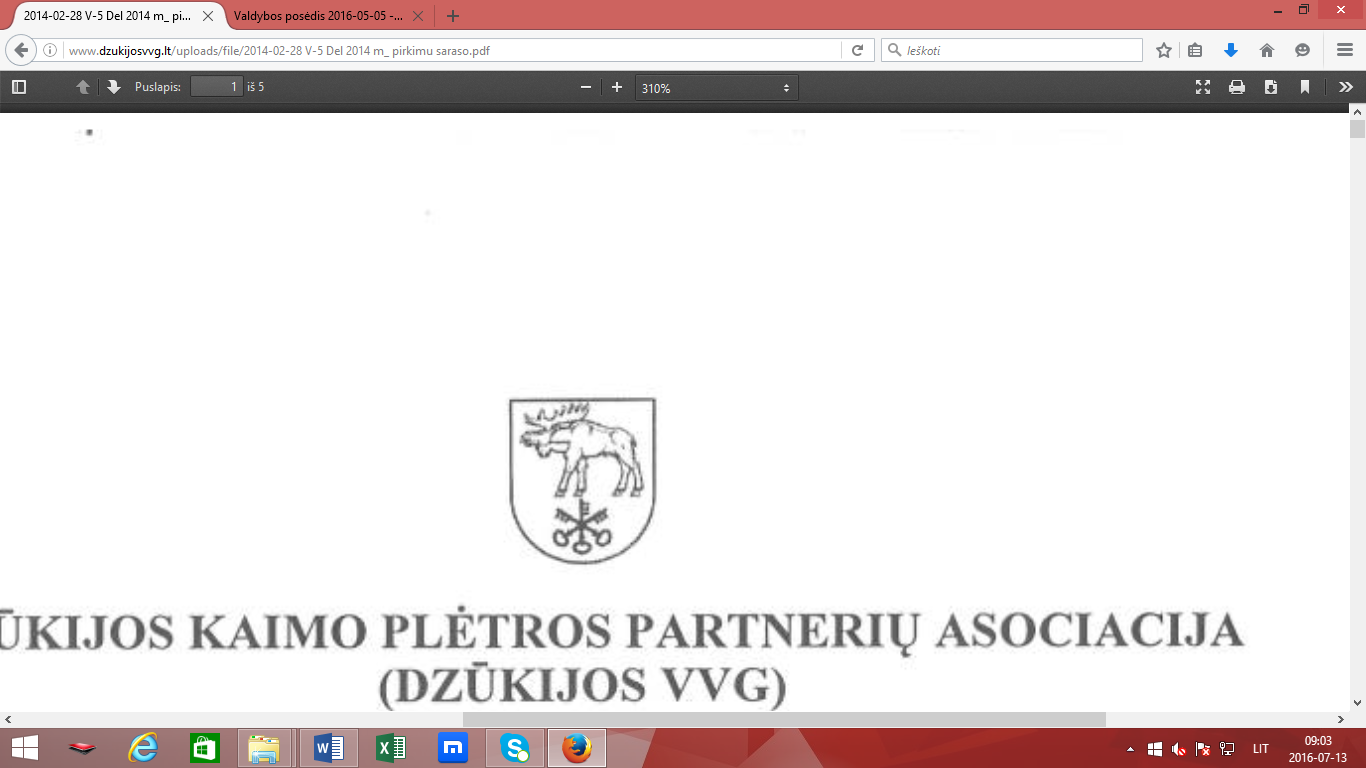 DZŪKIJOS KAIMO PLĖTROS PARTNERIŲ ASOCIACIJA(DZŪKIJOS VVG)VALDYBOS POSĖDŽIODARBOTVARKĖ2015 m. lapkričio 16 d. adresu Vilniaus g. 1, Lazdijai,  kviečiamas DZŪKIJOS KAIMO PLĖTROS PARTNERIŲ ASOCIACIJA (DZŪKIJOS VVG) valdybos posėdis.DARBOTVARKĖ:Dėl projekto Nr. LEADER-11-DZŪKIJA-01-037